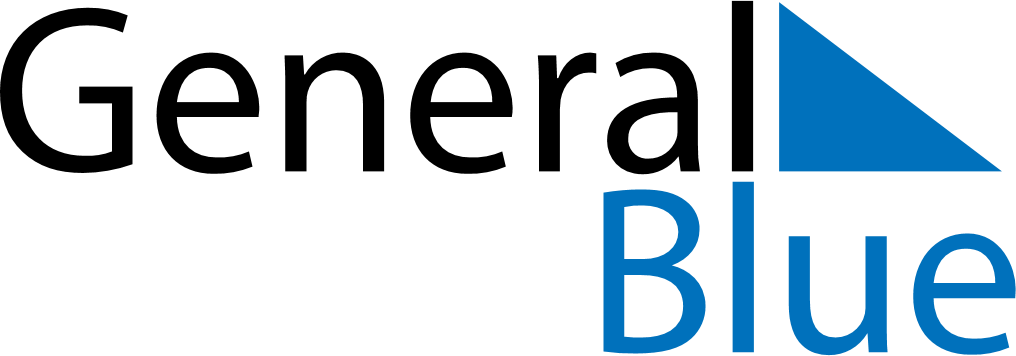 September 2030September 2030September 2030September 2030MozambiqueMozambiqueMozambiqueSundayMondayTuesdayWednesdayThursdayFridayFridaySaturday12345667Lusaka Peace Agreement8910111213131415161718192020212223242526272728Defense Force’s Day2930